TJA 7.b – SRE 20. 5. Preglej stavke v zvezku (Stamp club – U 111/4).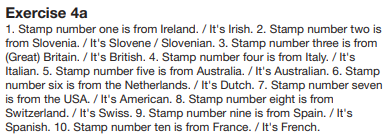 Preglej vajo DZ 113/24. 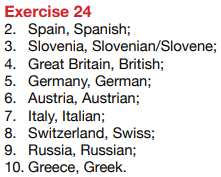 V zvezek napiši naslov Countries, nationalities, languages (part 2) in današnji datum. Prepiši in dopolni spodnjo tabelo. Pomagaj si s posnetkom od včeraj https://www.youtube.com/watch?v=0n2XsT8NT28ali z brskanjem po internetu (sploh za jezike).Reši vaje DZ 114+115/25-27.COUNTRYNATIONALITYLANGUAGEArgentinianBrazilSouth KoreanIndiaIndonesianJapanMexicoPortugueseSaudi ArabiaScottishSouth AfricanTurkey